«Кто формирует информацию, тот формирует будущее»  ( работа с информацией, текстом, редактирование)Статья педагога  Дополнительного образованияОренбургского президентского кадетского училища(отдельная дисциплина  «Тележурналистика»)Кравченко Раисы Афанасьевны Работа с информацией и текстом в Оренбургском президентском кадетском училище признана приоритетным направлением, поскольку влияние информации  на жизнь, и развитие общества с каждым днём становится  все более значимым и весомым. Известная цитата «Кто владеет информацией, тот владеет всем» дополнена выражением «Кто формирует информацию, тот формирует будущее» и проблемы анализа информации, подачи её через текст, а также вопросы редактуры текста считаются первостепенными. Научить кадета «владеть» информацией и текстом – задача курса «Тележурналистика» Дополнительного образования.  В различных отраслях человеческой деятельности понятие «информация» имеет самое разное смысловое наполнение. Наиболее распространённое: информация — это актуальные сведения об окружающем мире и протекающих в нем процессах. Любая информация, предназначенная для большого количества людей, становится массовой. В Законе РФ «О средствах массовой информации» (.) под массовой информацией понимаются «предназначенные для неограниченного круга лиц печатные, аудио, аудиовизуальные и иные сообщения и материалы». Таким образом, вся информация, которую мы получаем из газет, радио и телевидения, а в последнее время — из Интернета, является массовой. Журналистика работает не со всей информацией, а только с той, которая важна для общества, — социальной информацией. Журналистика отражает факты с точки зрения их общественной значимости. Средства массовой информации учитывают и удовлетворяют информационные интересы и потребности аудитории. Получая информацию,  читатели, слушатели, зрители (аудитория СМИ) оценивают новизну информации, ее достоверность, доступность и своевременность.Вместе с тем журналистика не должна служить сиюминутным целям. Это становится особенно актуальным в наше время — время становления информационного общества. В нашей стране была принята доктрина информационной безопасности России, где среди прочих заявлена задача сохранения и укрепления нравственных ценностей, традиций патриотизма и гуманизма. Как форма информационной деятельности журналистика, безусловно, ответственна за выполнение этих задач. В связи с этим чрезвычайно остро стоит проблема редактирования в журналистике. Именно  основы редактирования (литературного и телевизионного) рассмотрены в данной статье.Редактирование является одной из основных форм журналистской       деятельности. Это  болезненный для многих авторов, но совершенно необходимый этап подготовки текста. Существует притча о том, что один профессор, преподающий журналистику, автор многих книг и статей говорил: «Я в ноги поклонюсь тому, кто хорошо отредактирует мой текст».                 Редактор (франц. «приведенный в порядок») — это лицо, подвергающее литературной обработке предназначенный к публикации текст. В журналистской практике слово «редактор» часто используется в значении «ответственный за содержание теле-, радиопередачи или периодического издания». Редактирование в том смысле, в каком мы будем использовать его, — это процесс обработки редактором авторского произведения для его дальнейшей публикации либо выпуска в эфир (эту работу еще называют литературным редактированием).              Это трудоемкий и ответственный процесс. Редактор осуществляет три вида чтения текста, основная задача которых — довести текст до максимально приемлемого уровня.                   Ознакомительное чтение. Редактор воспринимает текст как единое целое (выявляется тема, идея, манера письма автора, используемые факты и т. д.) и попутно помечает на полях замеченные им недостатки. Цель этого этапа — понять, годится ли рукопись к опубликованию или она требует кардинальной переработки. Если текст не требует серьезной авторской переработки, редактор переходит к следующему виду чтения.                   Углубленное чтение. Текст условно разбивается на смысловые отрезки, и каждая из вычлененных частей вычитывается отдельно и по нескольку раз. Редактор останавливает свое внимание на каждом слове, каждом знаке, правит ошибки и недочеты материала, выносит пометки на поля.Шлифовочное чтение. Это последняя операция перед сдачей материала в типографию. Ее цель — устранить те недостатки, которые могли быть пропущены ранее, и навести порядок в оформлении. Начинается шлифовочное чтение с проверки комплектности, т. е. наличия всех необходимых элементов текста (заголовки, таблицы, формулы, сноски, цитаты). Проверяются иллюстрации, фотографии, подрисуночные подписи. Еще раз проверяются имена, даты, сокращения, соответствие заголовка содержанию текста и т. д.В процессе чтения редактор вносит в текст правку. В практике редакционной работы различают четыре вида правки. Задача редактора при исправлении рукописи — сохранить цельность текста и смысл того, что хотел сказать автор.Правка-вычитка имеет целью выявить смысловые, композиционные, стилистические недочеты текста, правильность написания имен и фамилий, названий населенных пунктов, дат, цитат и т. д.Правка-сокращение предназначена для уменьшения объема текста, если он чрезмерно «раздут». Этот вид правки применяется тогда, когда автор использует громоздкие синтаксические конструкции, как правило, в ущерб смыслу, делая текст сложным для понимания. В этом случае «вырезаются» повторы, лишние подробности, однотипные примеры или схожие факты, ненужные цифры.Когда редактор не может «вырезать» отдельную часть из текста, он прибегает к правке-обработке. Это самый распространенный вид правки, так как его основная цель — подготовка материала к публикации с учетом ранее сделанных замечаний. Редактор устраняет погрешности в композиционном построении, стиле письма, грамматике и т. д. Во время правки-обработки все изменения желательно согласовывать с автором материала, а уж ознакомить его с правкой надо непременно.Если необходима коренная реконструкция всего текста, то используется правка-переделка. Ее осуществляет автор по совету редакции. В переделке часто нуждаются и письма читателей, предназначенные для публикации. Здесь привлечь автора к совместной работе затруднительно, и возникает требование добросовестности: переделка, произведенная редактором, не должна искажать смысла читательского письма.Кстати, любому автору необходимо помнить, что, если он не согласен с редакционной правкой, он вправе снять свою подпись под материалом.  Каковы же критерии оценки текста?«Оценить текст»Эффективность письменной речи напрямую связана с ее логичностью, точностью, выразительностью и т. д. Очень важно для журналиста умение ощущать уместность или неуместность того или иного высказывания. Например, если журналист, рассказывая о трагических событиях, использует иронический заголовок или дает иронический комментарий, это будет воспринято как нарушение этических норм.Журналистский текст, как и любой другой, с одной стороны — результат деятельности журналиста, а с другой — материал для деятельности читателя. Для журналиста очень важно, чтобы читатель правильно (адекватно) воспринял информацию, заложенную в тексте. Еще одна важная характеристика — правильность и чистота речи. Под правильностью речи подразумевается соблюдение норм и правил современного литературного языка. Неправильное использование слова или выражения может исказить смысл всего материала и ввести в заблуждение аудиторию. Под чистотой речи понимается отсутствие в ней жаргонизмов, арготизмов, диалектизмов и т. п. Конечно, подобная лексика позволяет создать речевой портрет персонажа, но использовать ее нужно осторожно и уместно. Аудитория не только ждет от журналиста познавательную информацию, но и хочет получить от чтения газеты или просмотра передачи эстетическое удовольствие. Зачастую смотрят или слушают ту или иную передачу (читают ту или иную газету) не потому, что в ней дается уникальная информация, а потому, что она сделана (написана) легко и интересно, говоря словами Цицерона, «стройно и изящно». Этому в немалой степени способствует использование различных тропов (метафор, олицетворений, эпитетов, метонимий, синекдох, гипербол, литот и пр.) и стилистических фигур (эллипсиса, градации, риторических вопросов, антитез, инверсий, анафор, эпифор и пр.). Несколько примеров: градация — «Сначала он разозлился, потом всё больше и больше раздражался и, наконец, пришел в ярость» («Известия»); риторический вопрос — «До каких пор мы будем терпеть несправедливость по отношению к женщинам?» («Ставропольская правда»); инверсия — «Приехал как-то к моему другу в гости один американец» («Известия»); синекдоха — «Пропала моя журналистская головушка после этой публикации» («Аргументы и факты»).Речь должна быть разнообразной, яркой, образной. Блестяще используются в нашей прессе возможности многозначных слов. «Губернатором Калифорнии — крупнейшего и самого богатого штата страны — стал Арнольд Шварценеггер», — сообщают корреспонденты «Известий». И добавляют: «...самый крепкий хозяйственник в истории человечества», — удачно обыгрывая слово «крепкий» и намекая на крепость мышц «терминатора».Всегда проверяйте текст на повторы. Например, журналистка одной общероссийской газеты написала: «Еще десять минут — правильно завязать поясок, надеть бусы, повязать платок, и я готова. Голубой девичий сарафан, румянец во всю щеку, белый с цветами платок, валенки — ну прям Марфуша из детской сказки». Повторы, или тавтология, — очень распространенная ошибка начинающих авторов. Есть нехитрый прием для ее обнаружения — прочитывайте текст вслух, и вы их услышите. Существуют типичные речевые ошибки, которые следует знать и, конечно же, их избегать:• неправильное словоупотребление, в том числе подмена понятия, неоправданное расширение или сужение понятия;•  нарушение сочетаемости слов;• речевая недостаточность (пропуск необходимых для правильного выражения мысли слов);• речевая избыточность — плеоназм (многословие, повторы, тавтология, объяснение прописных истин).Например, в предложении «Участникам конференции предлагалось утолить свой голод в кафе» слово «свой» — лишнее, поскольку утолить чужой голод нельзя. Это речевая избыточность. «Хронические недосыпания влияют на общее состояние здоровья и обострение хронических заболеваний». Здесь налицо неправильное сочетание слов («влиять на обострение» нельзя, нужно было бы сказать «и приводят к обострению») и повтор слова «хронический». Часто причинами речевых ошибок становятся неудачный выбор синонима, неуместное употребление антонимов и многозначных словЕще одна распространенная ошибка современной прессы — смешение разностилевой лексики (в том числе использование канцеляризмов и речевых штампов), стилистически неоправданное использование диалектизмов,профессиональной и жаргонной лексики, устаревших слов и т. д. Например, неуместно смотрится в серьезной статье фраза: «Пытаюсь позвонить — и сразу же облом».При написании текста не пренебрегайте работой с толковыми словарями и со словарями иностранных слов — для избегания ошибок в словоупотреблении; со словарями синонимов — для более точного формулирования своей мысли и для исключения повторов; со словарями антонимов — для создания антитезы, оксюморона, каламбура, передачи экспрессии, полноты картины. «Корректура текста»Корректура (от лат. «исправление», «улучшение») — это процесс исправления ошибок в текстовом и графическом материалах, подготовленных для размножения типографским или другим способом. Второе значение этого слова — оттиск с типографского набора, предназначенный для исправления ошибок.Функции корректора — поиск и исправление ошибок в корректуре. Это сложная, кропотливая, но необходимая работа. Чтобы правка была понятной всем, кто работает над изданием, используют специальные корректурные знаки, назначение которых знает весь коллектив редакции.Запомните, что все пометки об исправлениях делаются яркой ручкой в тексте и повторяются на полях.Заключительный этап в процессе внесения исправлений проходит следующим образом:• вычитка корректором набранных и распечатанных на стандартных листах оригиналов с внесением в них исправлений;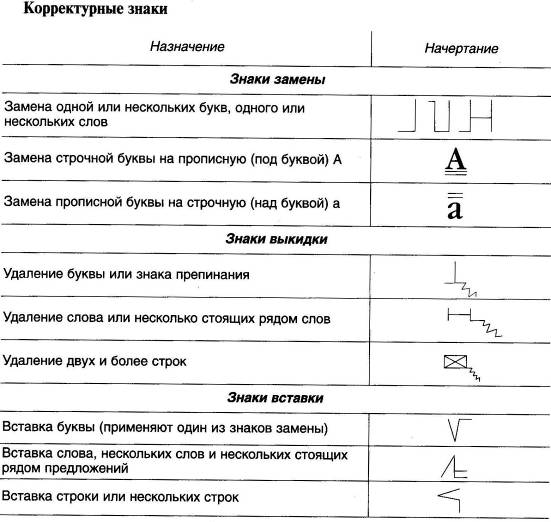 тных листах 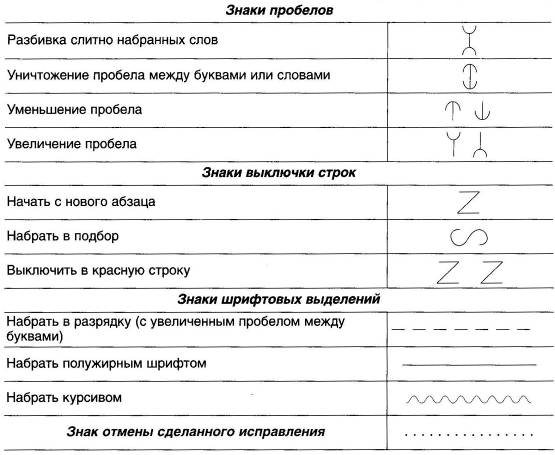  «Письменный текст – результат речевой деятельности»В письменной речи смысловая нагрузка слова значительно возрастает, а значит, готовить письменное сообщение надо очень тщательно. Требования, которые сформулировал Цицерон к устному выступлению: «Оратор есть тот, кто любой вопрос изложит со знанием дела, стройно и изящно, с достоинством при исполнении», — могут быть предъявлены и к письменной речи.Умение писать публицистические тексты важно не только для журналистов, но и для учащихся образовательных учреждений. Текст — это информационный продукт или результат речевой деятельности, произведение устной или письменной речи. Текст обладает членимостью (т. е. состоит из двух и более предложений), смысловой цельностью, связностью, относительной законченностью и внутренней структурой.Существуют правила создания текста, которым должен следовать автор:• четко сформулировать для себя цели и задачи своего сообщения (проинформировать, призвать к каким-либо действиям, воздействовать на чувства и т. д.);• определить свое отношение к сообщаемому — при создании текста важна установка, сверхзадача, которую ставит автор перед собой (помните: «Один булыжник видит под ногами, другой — звезду, упавшую с небес»);•  найти форму изложения мыслей.Разнообразие содержания наших высказываний в конечном счете может быть сведено к трем основным видам, которым соответствуют определенные функционально-смысловые типы письменной речи:• мир в динамике - повествование;• мир в статике -  описание;• мир в причинно-следственных связях -  рассуждениеВместе с тем журналистские тексты, как правило, не замыкаются в рамках одного типа речи, а представляют собой сложно организованное целое, где в зависимости от поставленных задач сочетаются разные типы речи. Грамотный журналист знает, когда и где их использовать. Причем в телевизионном тексте реже встречается описание, чем в газетном и радиотексте, а рассуждение — основной тип речи аналитических передач и материалов.Типы речи, как вы помните из курса русского языка, обладают определенными логическими и стилистическими особенностями. Каждый из названных типов имеет разновидности: например, описание бывает художественное и научное, одного предмета или картины в целом, сравнительное и т. д.Повествовательный текст представляет развитие событий во времени, он динамичен, имеет сюжет, действующих лиц. Событие в повествовании чаще всего передается журналистом в хронологической последовательности: завязка действия, развитие, кульминация, развязка. Однако если журналист хочет заинтриговать читателя, то он может использовать другой ход, когда сначала рассказывается о развязке действия, а уже потом  о предшествующих событиях. При создании подобных текстов важно уметь подобрать глаголы, позволяющие передать динамику события (самое существенное в повествовании передается с помощью глаголов, чаще всего совершенного вида).Описания используются журналистами, когда есть необходимость в более или менее развернутой характеристике признаков предметов и явлений. Это могут быть характеристики предметов, лиц, обстановки, природы и т. д. При описании важен в первую очередь выбор прилагательных или существительных, позволяющих создать тот или иной образ в зависимости от задач высказывания и от замысла журналиста. Цель описания — сделать так, чтобы читатель (слушатель) ярко увидел предмет описания, представил его в своем сознании.Наиболее характерные элементы композиции описания:• общее представление о предмете;• отдельные признаки предмета;• авторская оценка, вывод.Сущность рассуждения состоит в цепи умозаключений на выбранную тему, где из предшествующих суждений вытекают последующие. Рассуждение обычно строится по такой схеме: тезис –» доказательство (аргументы и примеры) -» вывод (заключение, обобщение). Такое рассуждение называют дедуктивным — от лат. «выведение», «логическое умозаключение». Существует также индуктивное рассуждение — от лат. «наведение». Такое рассуждение не содержит тезиса. Его схема: изложение фактов – их анализ и синтез - вывод.Текст нужно конструировать так, чтобы он был понятен и интересен. Для этого он условно делится на смысловые отрезки — абзацы. Членение на абзацы облегчает восприятие текста — об этом нужно помнить и обязательно этим пользоваться. С помощью абзаца можно подчеркнуть значимость той или иной мысли, оформить ее эмоциональное выделение. Величина абзацев зависит от авторского замысла. Важно, чтобы все абзацы были логически взаимосвязаны, текст выстроен.Известный журналист начала XX в. Влас Михайлович Дорошевич, которого современники называли «королем фельетона», изобрел так называемую «короткую строку», позволяющую передать упругий ритм мысли и — шире — жизни. С помощью короткой строки он выделял значимые слова, делал акцент на определенной мысли:«Возьмите самого захудалого француза. И тот стремится что-нибудь новое, свое, не сказанное еще сказать. А у нас только и думают, как бы написать, сказать «как все», повторить «что-нибудь хорошее», двадцать раз сказанное. Такая мыслебоязнь! Только этой шаблонностью, которая разлита кругом и давит как свинец, и объясняется, например, успех у нас декадентства. Это естественный протест против преснятины в мысли, литературе, искусстве.Цинга у общества от этой пресной пищи!» («Русский язык»).Сам он так формулировал требование к материалу: «Непременное условие фельетона: остроумие мысли. Самой мысли, а не слова. Очень ловкая, яркая, выпуклая ее постановка».При редактировании нужно обращать особое внимание на структуру текста; на логику развития мысли в тексте; на фактические, грамматические, стилистические ошибки.Композиция (от лат. «составление», «связывание») — соотношение и взаимное расположение частей произведения (текста), обусловленное его содержанием.Прежде чем исследовать отдельные части текста, необходимо правильно их определить. В представленном автором (журналистом) материале каждая часть начинается с нового абзаца. Задача редактора — определить, правильно ли текст разделен на абзацы. Вспомним, что абзац — это часть текста, органично представляющая собой смысловое единство, выделяемая отступом в первой строке. Случается, что абзац логически не завершен, а автор начинает новый. Это «размывает» смысл сказанного. Заключительная часть абзаца должна являться своего рода мостиком к следующему за ним абзацу. В этом и состоит логическая связь в материале.Затем необходимо изучить каждую часть отдельно. Проверьте, правильно ли построены предложения, обратите внимание на знаки препинания, союзы, частицы и т. д. (должны ли они быть использованы в том месте, где их поставил автор).Выясните, нет ли противоречий внутри текста. Если корреспондент утверждает одно, а через абзац-два приводит противоположные примеры, это противоречие должно быть устранено редактором.Логические ошибки в тексте могут возникать из-за того, что автор сопоставляет несопоставимые явления, классифицирует понятия на разных основаниях, неоправданно сужает (или расширяет) понятие.Редактор должен видеть и исправлять фактические, грамматические и стилистические ошибки.Однако часто в журналистских текстах встречаются грамматические и синтаксические ошибки (неправильное образование формы слова, нарушение связей между словами в предложении, нарушение границ предложения и пр.). Пример из газетного текста: «Чтобы изменить ситуацию, мы приняли ряд действенных мер. Одной из которых стало создание общественной приемной главы города».Если наличие в публикации стилистических, логических и грамматических ошибок влияет только на имидж автора и издания, то фактические ошибки могут повлиять на судьбы людей и на доверие читателей.Фактические ошибки — это разного рода искажения фактов, в том числе неправильное указание фамилии, даты, важных цифр, какого-либо названия и т. д. Часто фактические ошибки появляются в тексте потому, что журналист недостаточно осведомлен в той области, о которой пишет (путает понятия, неверно излагает суть происходящих событий и пр.). Даже случайное неточное употребление какого-нибудь факта может привести к серьезным негативным последствиям. Простая замена одного слова другим может в корне изменить суть материала. Приведем пример: «Последняя проверка внеклассной работы кадет обнаружила огромные провалы в их работе» или «Последняя проверка внеклассной работы кадет выявила некоторые погрешности в их работе». Как видите, смысл этих высказываний сильно различается, и связано это с желанием автора преувеличить значимость информации или события.Чтобы в публикацию не закралась фактическая ошибка, редактор должен уметь работать со справочной литературой, с сетевыми ресурсами и в случае необходимости консультироваться со специалистами. Одним словом, задача редактора — суметь их найти и помочь автору преобразовать текст. Чтобы достойно справиться с этими непростыми обязанностями, рекомендуем помнить:•  редактор работает в интересах аудитории;•  скучному материалу не место;•  прежде чем начинать правку, прочитайте материал до конца и вникните в его суть;• вычлените основную идею материала и проанализируйте композицию в соответствии с ней; если автору не удалось объяснить или доказать свою идею, верните материал на доработку;• следите за тем, чтобы текст был правильно разбит на абзацы — новый абзац должен логично продолжать мысль предыдущего;• убедитесь в том, что материал основан на достоверных фактах, при любом сомнении обращайтесь к автору или самостоятельно перепроверьте информацию;• при прочтении «выбрасывайте» лишние слова; упрощайте сложные предложения, делающие текст громоздким;•  объясняйте непонятные слова и термины;• проверяйте тексты на неблагозвучие или наличие труднопроизносимых слов или словосочетаний (значимо для телеэфира). «Телевизионный редактор» Редактирование на телевидении начинается с составления планов рубрики (а иногда и ее концепции), с подбора авторов – исполнителей замысла редактора, а заканчивается корректировкой сценария прямой передачи или отснятого и смонтированного видеоматериала в соответствии с творческими задачами рубрики.  Таким образом , редактор телевидения имеет дело не только со словом, но и с экраном, а потому в первую очередь заботится о драматургии телевизионного зрелища, каким является любая передача. Деликатные проблемы, не имеющие аналогов в печатной журналистике, возникают перед редактором телевидения при подборе и приглашении участников передачи. Если для газетчика при выборе собеседника для интервью решающее значение имеет лишь компетентность данного человека, то для участия в телепередаче этого недостаточно. В передаче участвует сам человек, а не только информация, которой он владеет. Значит, надо редактору иметь представление о внешности предполагаемого собеседника (в ней всегда отражается его духовный облик); надо быть уверенным, что не возникнут препятствия для беседы, связанные с физическими недостатками собеседника (заикание, потеря голоса от волнения и т. п.). Лучше всего провести предварительную встречу – для того чтобы условиться о содержании эфирной беседы, а заодно тактично дать некоторые советы в отношении одежды, косметики и украшений. Можно, например, напомнить, голубое платье в эфире может «пропасть» (если в студии используется техника «блюбокс» – замещение голубого фона каким-либо изображением) или полосатый пиджак будет рябить. В результате недостаточной культуры подготовки и редактирования телепередачи в эфир идет не всегда достоверная информация, что подрывает авторитет телевидения.От редактора зависит и организация сбора информации, работа многочисленных репортеров. Итак, телевизионный редактор – это не только литературный работник, но прежде всего организатор «добычи» и оформления экранной «картинки» – визуальной информации во всем ее разнообразии. И если новости информационной программы «Кадетское время» на протяжении месяца сопровождаются одними и теми же кадрами это свидетельствует о слабости именно редакторской службы на телевидении, об ориентированности на слово, а не на изображение. Если новости подкрепляются заведомо старыми кадрами, значит, телесообщение «раздокументируется». Совершенно недопустимо, чтобы  новости  походили на монтаж старой кинохроники. Редактор, подменяющий факт просто «подходящей картинкой», не понимает истинной специфики телевизионной журналистики.Редактор новостей наделен большими правами по отношению к репортерам. Он может потребовать от репортера сократить материал или изменить его компоновку; редактор, наконец, может и вовсе не выпустить репортерскую работу в эфир.Начав с ученичества, возможно, с копирования стиля и приемов работы других, кадет – будущий журналист постепенно выработает свою, ни на кого не похожую экранную роль, манеры, имидж, свой литературный стильВ повседневной редакционной практике вопрос, волнующий молодого журналиста, «пойдет» или «не пойдет» в эфир  или в печать сделанный им  материал, решается руководством, как правило, без особой аргументации, на основе «профессионального чутья». Но с самых первых шагов в журналистике нужно помнить, что работа журналиста имеет право на жизнь, если отвечает хотя бы одному (а лучше нескольким) из следующих параметров: 1) содержит информацию, имеющую для зрителя прикладной, утилитарный смысл, т. е. зритель, скорректирует свои дальнейшие действия в зависимости от полученных сведений; сюда относятся новости «от моды до погоды»; 2) содержит информацию, повышающую престиж ее носителя («о чем я мог бы рассказать знакомым»), удовлетворяющую любознательность; 3) вызывает сопереживание зрителя; 4) вызывает соучастие в игровой ситуации (например, репортер на улице задает вопрос: представьте, что вы поймали золотую рыбку и имеете право загадать желание...); 5) имеет эстетическую ценность.Одному журналисту, всегда разрешают больше, чем другому. Одному – можно, его «личностные» проявления не раздражают, а другому говорят: подождите, вам еще рано выступать с такими заявлениями. Во всем мире и всегда вкусовые пристрастия играли и играют решающую роль в оценке произведений искусства и журналистики. И все же вкусы базируются на неких общечеловеческих пристрастиях и ценностях, умный журналист может спрогнозировать оценку своих усилий, опираясь на опыт предшественников.Человеческие и профессиональные качества в журналистике неотделимы друг от друга. Хотелось бы видеть в журналистах, прежде всего хороших людей, добрых и корректных собеседников, точно выполняющих свою задачу в рамках определенной социальной функции, профессиональной роли и заданного формата программы.Список используемой литературы:Аграновский В. Вторая древнейшая. Беседы о журналистике.В помощь начинающим журналистам. Под ред. Козева Н., Синцова П. – М.: изд-во «Правда», 1964.Голушкова Е.А. Практическая стилистика на уроках русского языка. – М., 1967.Гуревич С.М. Номер газеты. – М., 2002.Колесников. Стилистика и литературное редактирование. – М., 2004.Лазутина Г.В. Основы творческой деятельности журналиста. – М., 2004.Лащук О.Р. Редактирование информационных сообщений. – М., 2004.Лепилкина О.И Азбука журналистики. – М.: «Вентана-Граф», 2007.Лукина М.М. Технология интервью. – М., 2005.Шостак М.И Журналист и его произведение. – М., 1998